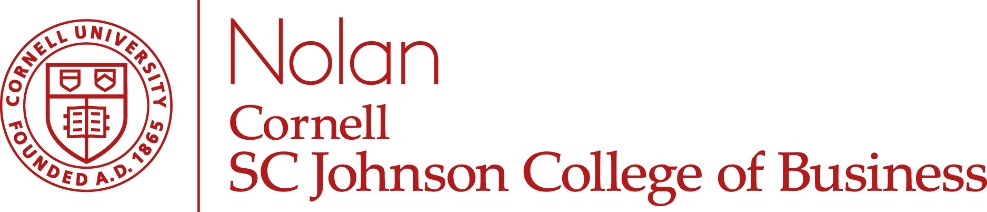 Fall 2023 Enrollment FAQsFor Nolan School Students Who Matriculated in Spring 2022 or Earlier I have a question related to my academic PROGRESS; how do I find an answer?Step 1: USE YOUR RESOURCES to try to find the answer to your question independently. The Hotelie LaunchPad and the Nolan Student Handbook provide information and policies related to Undergraduate Degree Audit, Practice Credit, degree requirements, and more!Step 2: Attend Virtual 1:1 Advising Drop-Ins Virtual 1:1 Drop-In sessions are offered daily throughout each semester. Details can be found on the Office of Student Services Contact Page. 
The Nolan Academic Advising Team will also be holding virtual 1:1 FA23 pre-enrollment drop-in advising times twice a day Monday April 24 – Friday May 5. See more details below.  Step 3: EMAIL ha-advising@cornell.edu  If you cannot find the answer to your question independently, and are not available to join drop-ins, email us your question. Please anticipate a response time of up to 3 business days during the pre-enrollment season. Step 4: Make an appointment for a 30 minute academic advising session30-minute appointments are intended for students who wish to discuss long term goals and want to do complex planning related to those goals. Please DO NOT make a 30-minute appointment if you have a quick question that would be better addressed during drop-ins or via email. When Are Virtual 1:1 FA23 Pre-Enrollment Drop-Ins? FA23 Pre-Enrollment Drop-Ins will be held at the following times: Monday April 24 – Thursday April 27 10:00am – 12:00pm EST 2:00pm – 4:00pm EST Friday April 28  10:00am – 12:00pm EST 2:00pm – 3:00pm EST Monday May 1 – Thursday May 4 10:00am – 12:00pm EST 2:00pm – 4:00pm EST Friday May 5 10:00am -12:00pm EST 2:00pm – 3:00pm EST All Drop-Ins are held via Zoom Meeting ID: 946 8781 2347Passcode: 62449310:00am -12:00pm EST 2:00pm – 3:00pm EST Drop-Ins are held via Zoom Meeting ID: 946 8781 2347Passcode: 624493How Do I request a 1000- or 2000-level core section swap? Students should submit a formal request to the NSHA Registrar Team to request a swap from one pre-enrolled 1000/2000 level HADM Core course section into another section of the same course through use of the Electronic Core Swap Request Form.While the registrar team will try to accommodate as many requests as possible, swaps are not guaranteed.Please do not submit duplicate requests.If you have questions, please email ha-registrar@cornell.edu.I received an error code when I tried to enroll in a class, what do I do?Refer to one of the following resources for next best steps: Common Student Center Enrollment Error Messages Classes and Enrollment FAQ Guide to Fall 2023 Enrollment How do I access my degree audit? Students can access their degree audit via the link under the Registrar & Academic Resources column of Hotelie Launchpad. It is important that students check their degree audits regularly to track their progression through their degree requirements. How do I increase my credit limit? The default number of credits a Nolan School student can take is 18 credits (this includes PE). Students may request to take more than 18 credits if their cumulative GPA falls within the following ranges: To request an increase in credit limit in accordance with your cumulative GPA, email ha-registrar@cornell.edu at least 3 days prior to your pre-enroll window New external transfer students who matriculated in Spring 2023, and students whose cumulative GPA is below 2.50 may not enroll in more than 18 credits during the FA23 pre-enrollment window. These students can request to increase their credit limit prior to fall Add/Drop once grades have been posted for the spring semester, so long as their cumulative GPA is above 2.5. The credit limit increase is only valid for one semester and must be requested each semester as cumulative GPAs will change after grades are posted for each semester. What Is The Difference In Grade Options?Every class is offered for one of the following grade options: Letter Grade (A+ through F) exclusively Passing is D- and above. All core classes are offered for a letter grade only. Pass/Fail Exclusively (SX/UX)These classes will not impact your GPA.Passing grade is C- or higher.Student Option (S/U) Students have the choice to decide whether they would like to take the class for a letter grade or pass/fail. If you choose to take the class pass/fail, it will not impact your GPA.Passing grade is C- or higher.All classes taken Student Option pass/fail (S/U) only count toward Free Elective requirements. Note: students are limited to enrolling in up to 4 credits S/U in a single semester. In total, students cannot exceed 8 credits total non-graded in a single semester, including both Student Option graded credits (S/U) and Satisfactory/Unsatisfactory Only (SX/UX) credits. What is the difference between Non-HADM Electives and Free Electives? Non-HADM Electives: 15 credits required (18 credits required for external transfer students)Any class taken outside of the Johnson College of Business with a course number of 1100 and above. Must be taken for a letter grade unless offered exclusively pass/fail (SX/UX).Caveat: Any class that is a Forbidden Overlap with an HADM course cannot count toward Non-HADM Electives. PE classes cannot count toward Non-HADM Electives. They only count toward the PE requirement.Free Electives: 24 credits required Any academic class taken at Cornell above the class number 1100 – including classes taken at the Johnson School of Business (HADM, AEM, NBA).Up to 6 credits total can be taken student option pass/fail (S/U), with a limit of up to 4 credits S/U in a single semester. PE classes cannot count toward Free Electives. They only count toward the PE requirement.What is a Forbidden Overlap? Forbidden Overlap courses are groups of courses that cover material that significantly overlaps in content. Review the 2022-2023 Forbidden Overlap List to find courses that, due to an overlap in content, students will receive credit for only one course in each of the groups listed.  Nolan School students WILL NOT receive credit for classes that are a Forbidden Overlap with any of their core courses.  It is the student’s responsibility to confirm that they are not enrolling in any Forbidden Overlap courses, this includes core or any other course they have already taken. there a hold on my account preventing enrollment - what do I do? Step 1: Sign into your Student Center.  Step 2: Look for ‘Holds’ on the right side of the screen. Step 3: Click on ‘Details’ to read more about your hold(s), and instructions on how to get them removed. Step 4: Take the appropriate steps to get hold removed. This may include contacting the department that placed the hold.If you have 1000 and/or 2000-level core remaining, please e-mail ha-registrar@cornell.edu to alert them when your hold(s) have been removed. The registrar team will NOT be able to enroll you into your 1000 and 2000 level core classes while a hold is in place. It is the student’s responsibility to notify them once a hold is cleared so they may move forward with enrolling the student in their lower-level core. How do I declare a concentration? Follow the step-by-step instructions on the NSHA Concentrations and Minors webpage. How do I plan for a semester abroad? First, review all eligibility requirements, policies, and processes listed on the NSHA Study Abroad webpage. To be eligible to go abroad students must: Have a minimum cumulative GPA of 2.0 or higher.Complete both credits of the PE requirement. Complete all 1000-level and 2000-level core prior to departure. Complete their First Year Writing Seminar.Be able to go abroad and still graduate on time. Students are not eligible to pursue optional programming such as a semester abroad if it means that they cannot graduate on time. Due to the implementation of the new curriculum in Fall 2022, there are four 3000-level core classes that are phasing out and will no longer be offered after Spring 2024. If you are planning to go abroad in Spring 2024, you will need to prioritize completing the following core by the end of Fall 2023: HADM 3010 Service Operations Management HADM 3210 Principles of Hospitality Real Estate HADM 3350 Restaurant Management*HADM 3550 Hospitality Facilities Management* *HADM 3350 and HADM 3550 should be top priority, and are advised to be completed by the end of Fall 2023. Taylor Sweazey will be available to discuss SP24 abroad planning following the pre-enrollment period ends. Most study abroad applications for Spring 2024 will be due September 15. Students are encouraged to begin the application process this semester or over the summer.   Cumulative GPAMaximum credits per semester2.501 – 2.99919 3.001 – 3.499203.500 and above21 